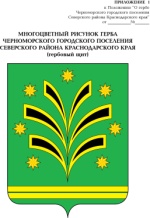 СОВЕТ ЧЕРНОМОРСКОГО ГОРОДСКОГО ПОСЕЛЕНИЯ
СЕВЕРСКОГО РАЙОНАРЕШЕНИЕот 26.10.2017								                     №-271пгт ЧерноморскийОб утверждении перечня свободных земельных участков для  предоставления гражданам, имеющим трех и более детейВ целях реализации  Закона Краснодарского края от 26 декабря 2014 года № 3085-КЗ «О предоставлении гражданам, имеющим трех и более детей, в собственность бесплатно земельных участков, находящихся в государственной или муниципальной собственности», Совет Черноморского городского поселения Северского района    РЕШИЛ:        1. Утвердить перечень свободных земельных участков, предназначенных для индивидуального жилищного строительства, для ведения личного подсобного хозяйства в границах населенного пункта сельских поселений муниципального образования Северский район, для предоставления гражданам, имеющим трех и более детей (приложение). 2. Контроль за выполнением настоящего постановления возложить на постоянную комиссию Совета Черноморского городского поселения Северского района по вопросам местного самоуправления.  3. Решение вступает в силу со дня его официального опубликования.Председатель Совета Черноморскогогородского поселения                                                                      А.В. Лисачев                                                                                         Приложение                                                                 Утверждено                                                                 решением Совета Черноморскогогородского поселения Северского района                                                                        от «26» октября 2017 г. №-271Переченьсвободных земельных участков, предназначенных для предоставления гражданам, имеющим трех и более детейНачальник отдела по жилищной политике,земельным отношениям, архитектуре и градостроительству                                                 Г.А.Рубаненко№ п/пМестоположение земельного участкаПло-щадь,кв.мКадастровый номерВид разрешенного использования123451пгт.Черноморский, ул.Калинина 1480023:26:1103008:338малоэтажная застройка (индивидуальное жилищное строительство; размещение дачных домов и садовых домов)2пгт.Черноморский, ул.Калинина 1080023:26:1103008:336малоэтажная застройка (индивидуальное жилищное строительство; размещение дачных домов и садовых домов)3пгт.Черноморский, ул.Калинина10 «а»80023:26:1103008:337малоэтажная застройка (индивидуальное жилищное строительство; размещение дачных домов и садовых домов)4пгт.Черноморский, ул.Гагарина 1699623:26:1103014:800малоэтажная застройка (индивидуальное жилищное строительство; размещение дачных домов и садовых домов)